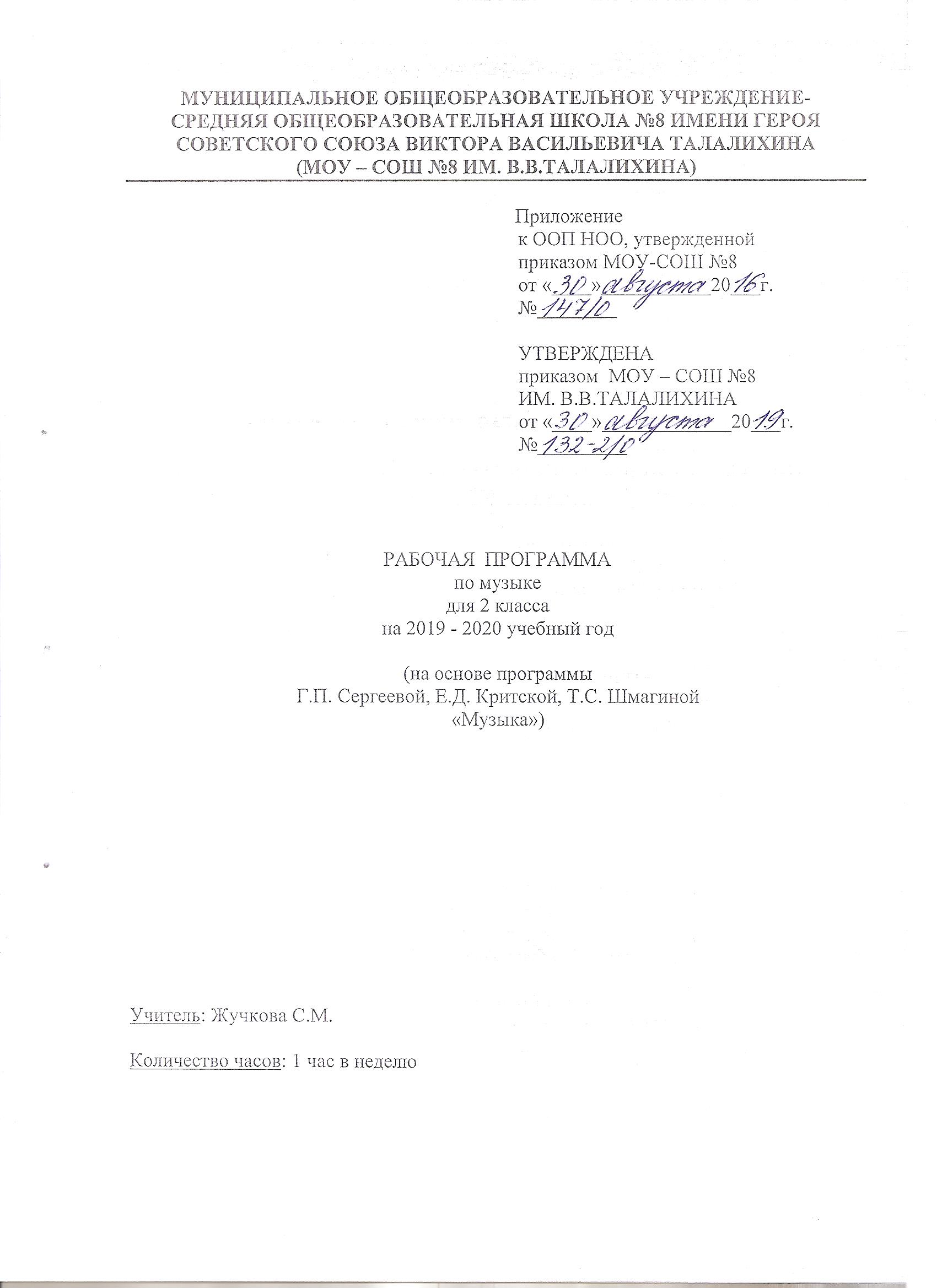 Пояснительная запискаРабочая программа по музыке для 2 класса МОУ-СОШ № 8 ИМ. В.В. ТАЛАЛИХИНА разработана на основе Федерального государственного образовательного стандарта начального общего образования, примерной программы по музыке и программы «Музыка» Г.П. Сергеевой, Е.Д. Критской, Т.С. Шмагиной, «Просвещение» 2015 г.                       	Программа реализуется по УМК «Перспектива». Для реализации содержания учебного предмета музыка используется учебник Е.Д. Критской, Г.П. Сергеевой, Т.С. Шмагиной «Музыка» для 2 класса.Место учебного предмета в учебном планеПо учебному плану МОУ-СОШ № 8 ИМ. В.В. ТАЛАЛИХИНА на изучение предмета «Музыка» во 2 классе отводится 34 ч (1 ч в неделю, 34 учебные недели).Тематическое планированиеКалендарно-тематическое планированиеСписок литературы для учителяДавыдова М.А. Поурочные разработки по музыке. М.: Издательство «ВАКО», 2014 г.Критская Е.Д., Сергеева Г.П., Шмагина Т.С.  Учебник.  Музыка. 2 класс. М.: Издательство «Просвещение», 2013г.Список литературы для обучающегося1. Критская Е.Д., Сергеева Г.П., Шмагина Т.С.  Учебник.  Музыка. 2 класс. М.:     Издательство «Просвещение», 2013г.Перечень WEB-сайтов для дополнительного образования по предметуКоллекция «Мировая художественная культура» http://www.art.september.ruМузыкальная коллекция Российского общеобразовательного портала http://www.musik.edu.ruСОГЛАСОВАНОзам. директора по УВР ___________ Ю.А. Сафронова«____» ____________ 20__г.СОГЛАСОВАНОруководитель ШМОучителей начальных классов___________ С.М. ЖучковаПротокол от«____» ____________ 20__г.№_____№ Раздел, темаКоличество часовФорма контроля1Россия – Родина моя 32День, полный событий 63«О России петь – что стремиться в храм» 54«Гори, гори ясно, чтобы не погасло!» 45«В музыкальном театре» 56«В концертном зале» 57«Чтоб музыкантом быть, так надобно уменье…» 6Итоговое тестирование Итого34 Из них 1№ урокаДата по плануДата  по фактуТемаЭОРРоссия – Родина моя (3 ч)Россия – Родина моя (3 ч)Россия – Родина моя (3 ч)Россия – Родина моя (3 ч)Россия – Родина моя (3 ч)106.09Мелодия.213.09Здравствуй, Родина моя! Моя Россия.320.09Россия – Родина моя. Гимн России.День, полный событий (6 ч)День, полный событий (6 ч)День, полный событий (6 ч)День, полный событий (6 ч)День, полный событий (6 ч)427.09Музыкальные инструменты (фортепиано).Презентация http://www.myshared.ru/slide/410408/ Презентация http://www.uchportal.ru/load/133-1-0-21488504.10Природа и музыка. Прогулка.618.10Танцы, танцы, танцы… 725.10Эти разные марши. Звучащие картины.801.11Расскажи сказку. С.Прокофьев «Сказочка». П.Чайковский «Нянина сказка».908.11Колыбельные. П.Чайковский «Мама».«О России петь – что стремиться в храм» (5 ч)«О России петь – что стремиться в храм» (5 ч)«О России петь – что стремиться в храм» (5 ч)«О России петь – что стремиться в храм» (5 ч)«О России петь – что стремиться в храм» (5 ч)1015.11Великий колокольный звон. Звобучающие картины.1129.11Святые земли русской. Александр Невский.1206.12Святые земли русской. Сергий Радонежский.1313.12Молитва. П. Чайковский «Утренняя молитва», «В церкви». С Рождеством Христовым!Презентация http://www.docme.ru/doc/41350/prishlo-rozhdestvo--nachinaetsya-torzhestvo1420.12Музыка на Новогоднем празднике. Презентация http://ppt4web.ru/nachalnaja-shkola/dobryjj-prazdnik-sredi-zimy.html«Гори, гори ясно, чтобы не погасло!» (4 ч)«Гори, гори ясно, чтобы не погасло!» (4 ч)«Гори, гори ясно, чтобы не погасло!» (4 ч)«Гори, гори ясно, чтобы не погасло!» (4 ч)«Гори, гори ясно, чтобы не погасло!» (4 ч)1527.12Русские народные инструменты. Плясовые наигрыши. Хоровод. Презентация http://nsportal.ru/nachalnaya-shkola/muzyka/horovod-muz-urok-muzyki-v-1-klasse1610.01Музыка в народном стиле. Мотив, напев, наигрыш. Играем в композитора.Презентация http://schoolsemenovka.ucoz.ru/load/metodicheskaja_kopilka/iskusstvo/prezentacija_k_uroku_quot_melodija_dusha_muzyki_quot/4-1-0-31717.01Праздники русского народа. Проводы зимы (Масленица). Масленичные песенки.1824.01Праздники русского народа. Встреча весны. Песенки – заклички. Игры на празднике.«В музыкальном театре» (5 ч)«В музыкальном театре» (5 ч)«В музыкальном театре» (5 ч)«В музыкальном театре» (5 ч)«В музыкальном театре» (5 ч)1931.01Сказка будет впереди. Детский музыкальный театр. Опера.Презентация http://infourok.ru/material.html?mid=10330 2007.02Детский музыкальный театр. Балет. 2114.02Театр оперы и балета. Песенность, танцевальность и маршевость в музыке опер и балетов.Презентация http://nsportal.ru/nachalnaya-shkola/muzyka/prezentatsiya-k-uroku-muzyki-po-teme-skazku-skladyvaem-muzykoy-skazyvaem2228.02Симфонический оркестр. Волшебная палочка дирижёра.2306.03Опера М.И. Глинки «Руслан и Людмила». Сцены из оперы. Увертюра. Финал.«В концертном зале» (5 ч)«В концертном зале» (5 ч)«В концертном зале» (5 ч)«В концертном зале» (5 ч)«В концертном зале» (5 ч)2413.03Симфоническая сказка. Темы главных героев, тембры инструментов симфонического оркестра. Партитура.Презентация http://nsportal.ru/shkola/muzyka/library/1-klass-muzy-ne-molchali Презентация http://nsportal.ru/shkola/muzyka/library/muzyka-v-cirke-1-klass2513.03Симфоническая сказка. С.С. Прокофьев «Петя и волк».2620.03Музыкальная живопись. М.П. Мусоргский «Картинки с выставки». 2727.03«Звучит нестареющий Моцарт». Симфония № 40. Увертюра к опере «Свадьба Фигаро».2803.04Музыкальное впечатление. Музыка М. Глинки и М. Моцарта.«Чтоб музыкантом быть, так надобно уменье…» (6 ч)«Чтоб музыкантом быть, так надобно уменье…» (6 ч)«Чтоб музыкантом быть, так надобно уменье…» (6 ч)«Чтоб музыкантом быть, так надобно уменье…» (6 ч)«Чтоб музыкантом быть, так надобно уменье…» (6 ч)2917.04Интонация – главное свойство музыки. Музыкальные инструменты (орган).Презентация http://nsportal.ru/shkola/muzyka/library/muzyka-1-klass-po-programme-edkritskoy-prezentacii-k-urokam3024.04Выразительность и изобразительность в музыке разных композиторов. И.С. Бах, М. Глинка, Г. Свиридов.Презентация http://nsportal.ru/shkola/muzyka/library/muzyka-1-klass-po-programme-edkritskoy-prezentacii-k-urokam3108.05Д.Б. Кабалевский. Песня, танец, марш.3215.05Природа и музыка: Г. Свиридов, М. Глинка, В. Моцарт. Мажор и минор.3322.05Композитор – исполнитель – слушатель. Итоговое тестирование.3429.05Мир композитора: П. И. Чайковский, С. С. Прокофьев. Презентация http://nsportal.ru/shkola/muzyka/library/muzyka-1-klass-po-programme-edkritskoy-prezentacii-k-urokam